Hinduism Social Class Pyramid-OutputDraw the Hinduism based social class pyramid as discussed in your studies on Ancient India.  Use this triangle to help you.  Label the following things:  Brahmin, Kshatriyas, Vaisyas, Sudras, Pariah, Untouchables.  Explain what each level means (characteristics, jobs of those in the level), how Purusha was divided (the man from the Rig Veda), and anything else you can think of.  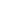 